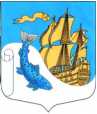 МУНИЦИПАЛЬНОЕ ОБРАЗОВАНИЕ «СЯСЬСТРОЙСКОЕ ГОРОДСКОЕ ПОСЕЛЕНИЕ»ВОЛХОВСКОГО МУНИЦИПАЛЬНОГО РАЙОНА ЛЕНИНГРАДСКОЙ ОБЛАСТИСОВЕТ ДЕПУТАТОВ (четвертый созыв)РЕШЕНИЕ от 23 декабря 2021 года 	             № 178Об использовании муниципального имущества в иных целяхВ целях создания условий для массового отдыха жителей поселения и организации обустройства мест массового отдыха населения, руководствуясь Уставом муниципального образования «Сясьстройское городское поселение», Федеральным законом  от 06.10.2003 № 131-ФЗ "Об общих принципах организации местного самоуправления в Российской Федерации", Совет депутатовРЕШИЛ:Изъять земельный участок с кадастровым номером 47:10:0601023:40 с местоположением: Ленинградская область, Волховский муниципальный район, Сясьстройское городское поселение, г. Сясьстрой, ул. Ленина, № 169-б и объект нежилого фонда - строение с пристройкой для проведения культурно-массовых мероприятий для жителей города, с кадастровым номером 47:10:0000000:515, расположенный по адресу: Ленинградская область, Волховский район, г. Сясьстрой, ул. Ленина, д.169-б для муниципальных нужд. Администрации МО «Сясьстройское городское поселение» в течение 10 дней после опубликования уведомить об изъятии для муниципальных нужд арендатора муниципального имущества: объекта нежилого фонда - строения с пристройкой для проведения культурно-массовых мероприятий для жителей города, с кадастровым номером 47:10:0000000:515, общей площадью 154,8 кв.м., расположенного по адресу: Ленинградская область, Волховский район, город Сясьстрой, ул. Ленина, д.169-б.Администрации МО «Сясьстройское городское поселение» в течение 10 дней после опубликования провести мероприятия по прекращению права  аренды  муниципального имущества: объекта нежилого фонда - строения с пристройкой для проведения культурно-массовых мероприятий для жителей города, с кадастровым номером 47:10:0000000:515, общей площадью 154,8 кв.м., расположенного по адресу: Ленинградская область, Волховский район, город Сясьстрой, ул. Ленина, д.169-б.Использовать земельный участок с кадастровым номером 47:10:0601023:40 с местоположением: Ленинградская область, Волховский муниципальный район, Сясьстройское городское поселение, г. Сясьстрой, ул. Ленина, № 169-б и объект нежилого фонда - строение с пристройкой для проведения культурно-массовых мероприятий для жителей города, с кадастровым номером 47:10:0000000:515, расположенный по адресу: Ленинградская область, Волховский район, г. Сясьстрой, ул. Ленина, д.169-б для муниципальных нужд с целью создания условий для массового отдыха жителей поселения и организации обустройства мест массового отдыха населения.Опубликовать настоящее решение в средствах массовой информации в течение десяти дней.Решение вступает в силу после официального опубликования и подлежит размещению на сайте администрации муниципального образования "Сясьстройское городское поселение" – www.администрация-сясьстрой.рфКонтроль за исполнением решения возложить на постоянную комиссию по бюджету, налогам и муниципальному имуществу.Глава муниципального образования 
"Сясьстройское городское поселение"Волховского муниципального районаЛенинградской области                                                                      А.М. Белицкий